EXTRASdin procesul-verbal nr. 2 al şedinţei Biroului Secţiei Ştiinţe Exacte și Inginereşti din 03 martie 2020 	m. ChişinăuAu fost prezenţi: Cojocaru Svetlana, m. c. – conducător secție, vicepreședinte AȘM; Ursachi Veaceslav, dr. hab. – adjunct conducător secție; Dodon Adelina, dr. – secretar științific secție; 6 membri aleși ai Biroului.Agenda şedinţeiAprobarea avizelor consultative asupra a rapoartelor științifice privind implementarea proiectelor de cercetare finalizate în anul 2019.S-a discutat: Raportul pe proiectul pentru tineri cercetători 18.80012.02.10F Tehnologia de creștere a monocristalelor supraconductoare pe baza calcogenizelor de fier de tip Fe1+yTe1-xSex și RbFe2Se2-xSx, director proiect dr. ROMAN Mariana, Institutul de Fizică Aplicată.S-a decis prin vot unanim:Luând în considere dezbaterile din cadrul audierii publice și avizul expertului, se aprobă următorul aviz consultativ asupra proiectului:Proiectului i se atribuie calificativul general „Raport acceptat”, cu următoarele calificative pe criterii:Noutate si valoarea rezultatelor științifice – “înaltă”.A fost elaborată tehnologia de obținere a monocristalelor de tip FeTe1-xSex și Rb1-xFe2-ySe2-zSz cu parametri critici record. Au fost stabilite corelațiile dintre proprietățile structurale, magnetice și electronice. S-a demonstrat că starea supraconductoare în acești compuși coexistă cu starea antiferomagnetică, care persistă în toate probele independent de concentrația substituției. S-a stabilit caracterul anizotropic al stării antiferomagnetice. Înțelegerea mecanismelor care au loc în cristalele din acest sistem este importantă pentru înțelegerea proceselor fizice din sistemul de compuși pe bază de Fe.Rezultatele au fost publicate în 3 teze la conferințe.Aplicarea practică a rezultatelor – Valorile mari pentru curenții critici și câmpurile critice pentru astfel de supraconductori face posibilă aplicarea lor în practică.Participarea tinerilor – suficientă, din personalul științific de 5 persoane, 5 sunt tineri cercetători. A fost susținută teza de doctorat de către doctoranda Croitori Dorina.Participarea în proiecte internaționale – nu este specificată.Managementul implementării proiectului – pozitiv, rezultatele scontate au fost atinse, devieri de la sarcinile propuse nu s-au înregistrat. Infrastructura și echipamentul de cercetare utilizat – A fost utilizată o infrastructură de cercetare performantă accesibilă la IFA și la partenerii din Germania.Conducător al Secției Științe Exacte și Inginerești m. c. 										 Svetlana CojocaruSecretar Științific al Secției Dr. 										   Adelina DodonACADEMIA DE ŞTIINŢEA MOLDOVEISECŢIA ŞTIINŢE EXACTE ȘI INGINEREȘTIbd. Ştefan cel Mare , 1MD-2028 Chişinău, Republica MoldovaTel. (373-22) 21-24-68Fax. (373-22) 21-24-68E-mail: ssit@asm.md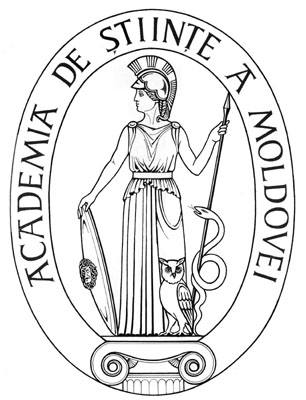 ACADEMY OF SCIENCESOF MOLDOVADIVISION OF EXACT AND ENGINEERING SCIENCESStefan cel Mare Ave., 1MD-2001 Chisinau, Republic of MoldovaTel. (373-22) 21-24-68Fax. (373-22) 21-24-68E-mail:  ssit@asm.md